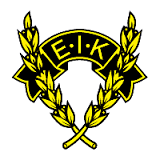 Välkommen till årsmöte i Essinge IK16 mars 2016 19.00 i klubbhuset på Essinge IPDagordningFastställande av röstlängd för mötetFråga om mötet utlysts på rätt sättFastställande av dagordningVal av ordförande och sekreterare för mötetVal av justeringsman och rösträknareStyrelsens verksamhetsberättelse för 2015Styrelsens förvaltningsberättelse för 2015Revisorns berättelseStyrelsens ansvarsfrihetFastställande av medlemsavgift 2016Val av styrelse och ordförande för 2016Val av revisor och valberedning för 2016Verksamhetsplan 2016Övriga frågorMötets avslutandeRöstberättigade är de som har erlagt medlemsavgift för 2015Välkommen styrelsen!